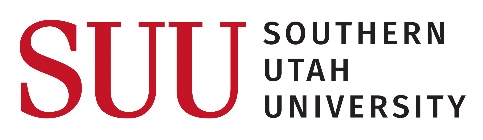 JOB/TASK NAME: Bodily Fluid CleanupJOB/TASK NAME: Bodily Fluid CleanupJOB/TASK NAME: Bodily Fluid CleanupJOB/TASK NAME: Bodily Fluid CleanupPAGE 1 OF 1PAGE 1 OF 1DATE: 2/17/15NEW REVISEDEMPLOYEE(S)/POSITION(S) PERFORMING THE JOB: Custodial EmployeeEMPLOYEE(S)/POSITION(S) PERFORMING THE JOB: Custodial EmployeeEMPLOYEE(S)/POSITION(S) PERFORMING THE JOB: Custodial EmployeeEMPLOYEE(S)/POSITION(S) PERFORMING THE JOB: Custodial EmployeeSUPERVISOR(S): Ralph SavageSUPERVISOR(S): Ralph SavageANALYSIS BY: Custodial DepartmentANALYSIS BY: Custodial DepartmentPLANT/LOCATION: SUU PLANT/LOCATION: SUU DEPARTMENT(S): CustodialDEPARTMENT(S): CustodialSHIFT (if applicable): N/ASHIFT (if applicable): N/AAPPROVED BY: Ralph SavageAPPROVED BY: Ralph SavagePERSONAL PROTECTIVE EQUIPMENT: Emergency Clean-Up Kit, Gloves, Eye Protection, Face Shield, Apron, Slippers, TongsPERSONAL PROTECTIVE EQUIPMENT: Emergency Clean-Up Kit, Gloves, Eye Protection, Face Shield, Apron, Slippers, TongsPERSONAL PROTECTIVE EQUIPMENT: Emergency Clean-Up Kit, Gloves, Eye Protection, Face Shield, Apron, Slippers, TongsPERSONAL PROTECTIVE EQUIPMENT: Emergency Clean-Up Kit, Gloves, Eye Protection, Face Shield, Apron, Slippers, TongsPERSONAL PROTECTIVE EQUIPMENT: Emergency Clean-Up Kit, Gloves, Eye Protection, Face Shield, Apron, Slippers, TongsPERSONAL PROTECTIVE EQUIPMENT: Emergency Clean-Up Kit, Gloves, Eye Protection, Face Shield, Apron, Slippers, TongsPERSONAL PROTECTIVE EQUIPMENT: Emergency Clean-Up Kit, Gloves, Eye Protection, Face Shield, Apron, Slippers, TongsPERSONAL PROTECTIVE EQUIPMENT: Emergency Clean-Up Kit, Gloves, Eye Protection, Face Shield, Apron, Slippers, TongsTRAINING REQUIREMENTS: Safe Custodial Practices Video, Blood Borne Pathogen CANVAS Training/QuizTRAINING REQUIREMENTS: Safe Custodial Practices Video, Blood Borne Pathogen CANVAS Training/QuizTRAINING REQUIREMENTS: Safe Custodial Practices Video, Blood Borne Pathogen CANVAS Training/QuizTRAINING REQUIREMENTS: Safe Custodial Practices Video, Blood Borne Pathogen CANVAS Training/QuizTRAINING REQUIREMENTS: Safe Custodial Practices Video, Blood Borne Pathogen CANVAS Training/QuizTRAINING REQUIREMENTS: Safe Custodial Practices Video, Blood Borne Pathogen CANVAS Training/QuizTRAINING REQUIREMENTS: Safe Custodial Practices Video, Blood Borne Pathogen CANVAS Training/QuizTRAINING REQUIREMENTS: Safe Custodial Practices Video, Blood Borne Pathogen CANVAS Training/QuizJOB STEPSJOB STEPSJOB STEPSPOTENTIAL HAZARDSPOTENTIAL HAZARDSACTION/PROCEDURE TO CONTROL OR ELIMINATEACTION/PROCEDURE TO CONTROL OR ELIMINATEACTION/PROCEDURE TO CONTROL OR ELIMINATE1Secure the AreaSecure the AreaSlip and fallBBP exposure to employees, students, or the other building visitorsSlip and fallBBP exposure to employees, students, or the other building visitorsCones, Caution Tape, “Closed for Cleaning” SignsCones, Caution Tape, “Closed for Cleaning” SignsCones, Caution Tape, “Closed for Cleaning” Signs2Cleanup Bodily FluidCleanup Bodily Fluid2a. Contact with BBP during cleaning, or due to splashing2b. Broken glass, needles, or other sharp materials2a. Contact with BBP during cleaning, or due to splashing2b. Broken glass, needles, or other sharp materials2a. Prepare an approved red biohazard bag for disposal, and a sharps container if applicable. Always wear gloves and closed toe shoes when performing a bodily fluid cleanup. Eye protection, face shield, apron, or slippers/show covers may be necessary if the spill is substantial enough to present a splash risk. First apply absorbent powder to wet spills to minimize splash risk.2b. Remove known sharps with tongs or by other mechanical means for disposal in approved sharps container. Use disposable scrapers/spatulas from Clean-Up Kit to scrape up absorbent material to minimize contact with spill2a. Prepare an approved red biohazard bag for disposal, and a sharps container if applicable. Always wear gloves and closed toe shoes when performing a bodily fluid cleanup. Eye protection, face shield, apron, or slippers/show covers may be necessary if the spill is substantial enough to present a splash risk. First apply absorbent powder to wet spills to minimize splash risk.2b. Remove known sharps with tongs or by other mechanical means for disposal in approved sharps container. Use disposable scrapers/spatulas from Clean-Up Kit to scrape up absorbent material to minimize contact with spill2a. Prepare an approved red biohazard bag for disposal, and a sharps container if applicable. Always wear gloves and closed toe shoes when performing a bodily fluid cleanup. Eye protection, face shield, apron, or slippers/show covers may be necessary if the spill is substantial enough to present a splash risk. First apply absorbent powder to wet spills to minimize splash risk.2b. Remove known sharps with tongs or by other mechanical means for disposal in approved sharps container. Use disposable scrapers/spatulas from Clean-Up Kit to scrape up absorbent material to minimize contact with spill3Disinfect AreaDisinfect AreaBBP or chemical exposureBBP or chemical exposureUse gloves to minimize exposure risk. Spray the affected area with an approved disinfectant and allow to dwell for the manufacturer recommended time (usually at least 10 minutes). Wipe up the disinfectant using paper towels and discard in your biohazard bag. Use gloves to minimize exposure risk. Spray the affected area with an approved disinfectant and allow to dwell for the manufacturer recommended time (usually at least 10 minutes). Wipe up the disinfectant using paper towels and discard in your biohazard bag. Use gloves to minimize exposure risk. Spray the affected area with an approved disinfectant and allow to dwell for the manufacturer recommended time (usually at least 10 minutes). Wipe up the disinfectant using paper towels and discard in your biohazard bag. 